中國文化大學111年度微學分課程 成果紀錄表申請系/組史學系史學系課程名稱陽明山學人文組微學分課程：桌上遊戲設計討論陽明山學人文組微學分課程：桌上遊戲設計討論課程內容（活動內容簡述/執行成效）主辦單位：史學系課程日期：111年5月25日(三) 下午15:10~17:00課程地點：Teams線上授課教師：陳立文 館長鐘點規劃：0.1學分/2小時參與人數： 15 人（教師 3 人、學生 13 人、行政人員 0 人、校外 0 人）課程內容：本次課程為「玩轉陽明山學」系列微學分課程，由陳立文館長擔任主持人，本次課程由朱浩毅老師及葛昌倫老師擔任主講人；由於本校實施遠距教學，因此本課程改成遠距教學；朱老師及葛老師在課程中與同學討論桌遊該如何設計，以及期末成果發表會因應疫情的替代方案。執行成效：藉由師生討論，讓同學規劃及設計屬於自己的桌遊。主辦單位：史學系課程日期：111年5月25日(三) 下午15:10~17:00課程地點：Teams線上授課教師：陳立文 館長鐘點規劃：0.1學分/2小時參與人數： 15 人（教師 3 人、學生 13 人、行政人員 0 人、校外 0 人）課程內容：本次課程為「玩轉陽明山學」系列微學分課程，由陳立文館長擔任主持人，本次課程由朱浩毅老師及葛昌倫老師擔任主講人；由於本校實施遠距教學，因此本課程改成遠距教學；朱老師及葛老師在課程中與同學討論桌遊該如何設計，以及期末成果發表會因應疫情的替代方案。執行成效：藉由師生討論，讓同學規劃及設計屬於自己的桌遊。活動照片活動照片活動照片內容說明(每張20字內)活動照片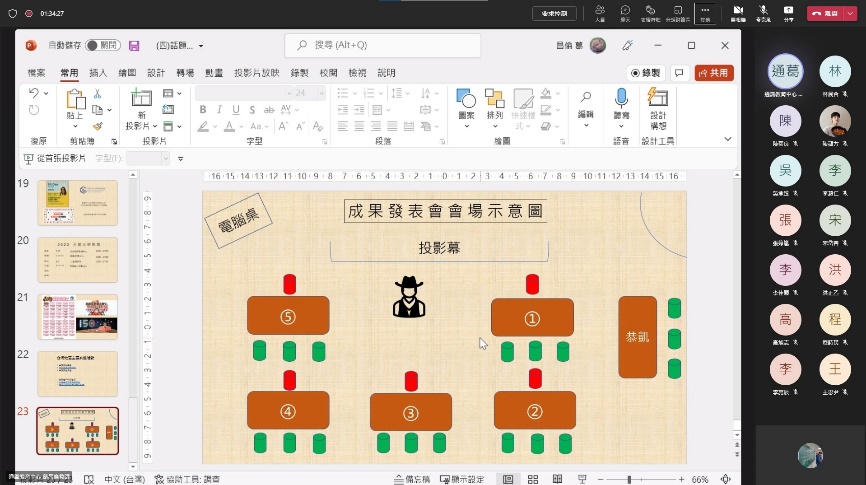 討論期末發表會舉辦替代方案活動照片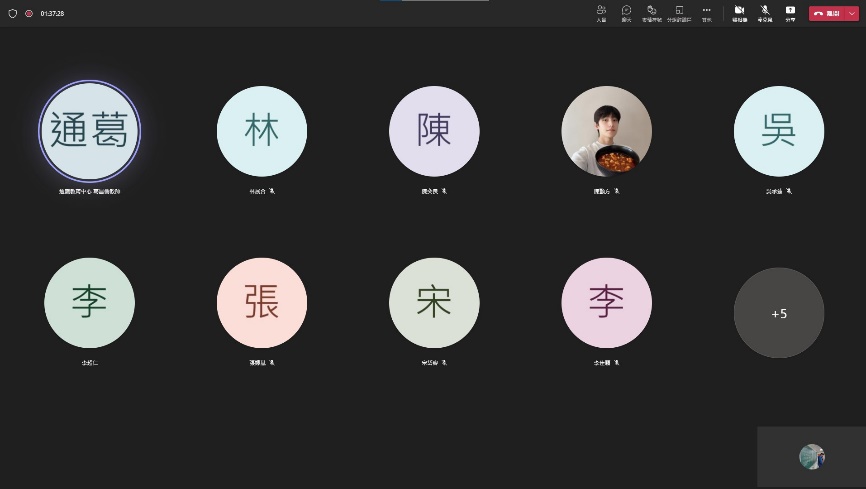 師生共同討論桌遊活動照片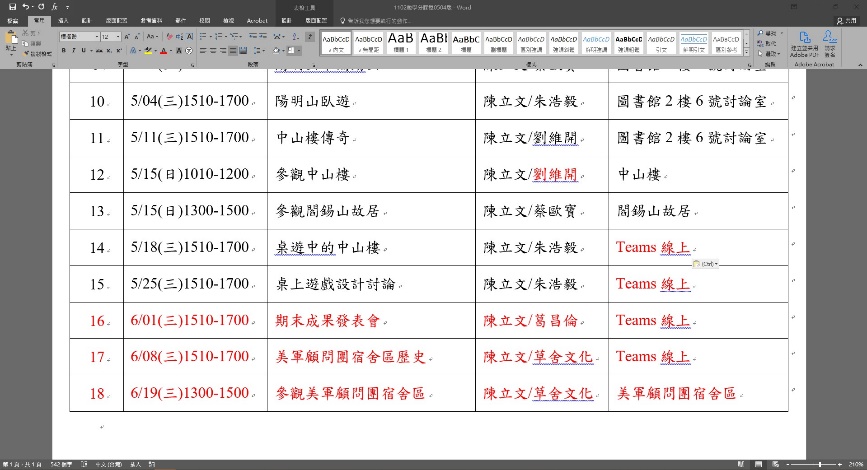 公告後續課程規劃活動照片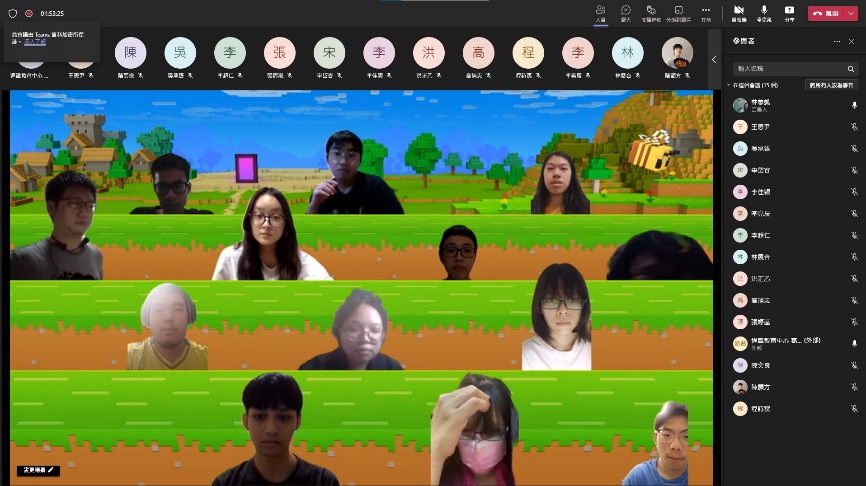 與會師生大合照活動照片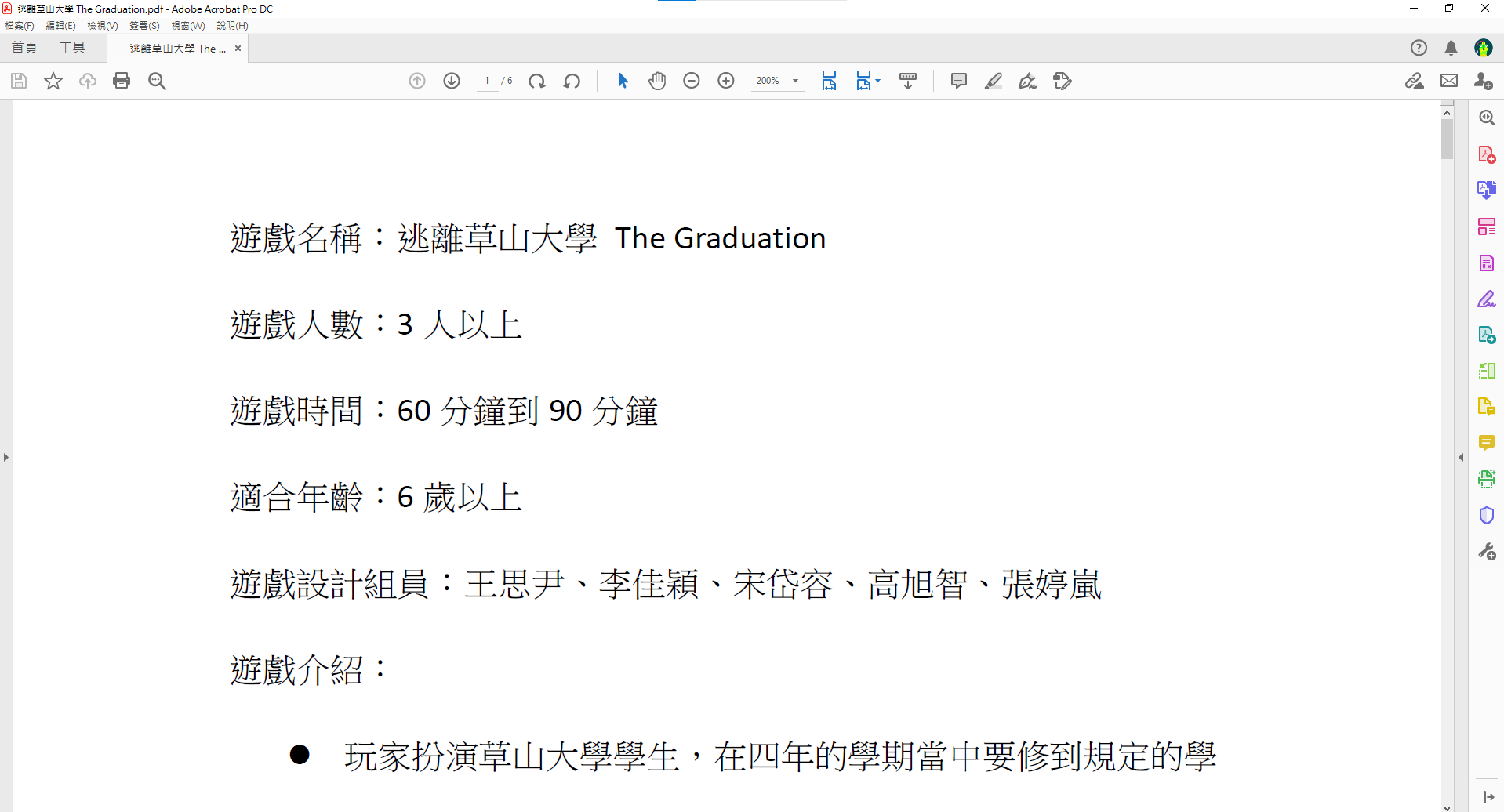 同學分享自己設計的桌遊規則